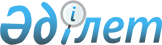 Қарқаралы аудандық мәслихатының 2016 жылғы 22 желтоқсандағы X сессиясының № VI-10/75 "2017-2019 жылдарға арналған аудандық бюджет туралы" шешіміне өзгерістер енгізу туралыҚарағанды облысы Қарқаралы ауданының мәслихатының 2017 жылғы 3 шілдедегі XV сессиясының № VI-15/131 шешімі. Қарағанды облысының Әділет департаментінде 2017 жылғы 11 шілдеде № 4302 болып тіркелді
      Қазақстан Республикасының 2008 жылғы 4 желтоқсандағы Бюджет кодексіне, Қазақстан Республикасының 2001 жылғы 23 қаңтардағы "Қазақстан Республикасындағы жергілікті мемлекеттік басқару және өзін-өзі басқару туралы" Заңына сәйкес, аудандық мәслихат ШЕШІМ ЕТТІ:
      1. Қарқаралы аудандық мәслихатының 2016 жылғы 22 желтоқсандағы X сессиясының № VI-10/75 "2017-2019 жылдарға арналған аудандық бюджет туралы" шешіміне (нормативтік құқықтық актілерді мемлекеттік тіркеу Тізілімінде № 4079 тіркелген, 2017 жылғы 14 қаңтардағы "Қарқаралы" № 5-6 (11526) газетінде, Қазақстан Республикасының нормативтік құқықтық актілерінің электрондық түрдегі эталондық бақылау банкісінде 2017 жылғы 24 қаңтарда жарияланған), келесі өзгерістер енгізілсін:
      1-тармақ келесі редакцияда мазмұндалсын:
      "1. 2017-2019 жылдарға арналған аудандық бюджет тиісінше 1, 2 және 3 қосымшаларға сәйкес, оның ішінде 2017 жылға келесі көлемдерде бекітілсін:
      1) кірістер – 5683481 мың теңге, оның ішінде:
      салықтық түсімдер – 655145 мың теңге;
      салықтық емес түсімдер – 12503 мың теңге;
      негізгі капиталды сатудан түсетін түсімдер – 0 мың теңге;
      трансферттердің түсімдері – 5015833 мың теңге;
      2) шығындар – 5769460 мың теңге;
      3) таза бюджеттік кредиттеу – 16583 мың теңге, оның ішінде:
      бюджеттік кредиттер – 23825 мың теңге;
      бюджеттік кредиттерді өтеу – 7242 мың теңге;
      4) қаржы активтерімен операциялар бойынша сальдо – 0 мың теңге, оның ішінде:
      қаржы активтерін сатып алу – 0 мың теңге;
      мемлекеттің қаржы активтерін сатудан түсетін түсімдер – 0 мың теңге;
      5) бюджет тапшылығы (профициті) – алу 102562 мың теңге;
      6) бюджет тапшылығын қаржыландыру (профицитін пайдалану) – 102562 мың теңге, оның ішінде:
      қарыздар түсімі – 23825 мың теңге;
      қарыздарды өтеу – 7242 мың теңге;
      бюджет қаражатының пайдаланылатын қалдықтары – 85979 мың теңге.";
      2-тармақ келесі редакцияда мазмұндалсын:
      "2. 2017 жылға арналған аудан бюджетіне кірістерді бөлу нормативтері келесі мөлшерлерде белгіленсін:
      1) жеке табыс салығы бойынша – 50 пайыз;
      2) әлеуметтік салық бойынша – 85 пайыз.";
      көрсетілген шешімге 1, 4, 7 - қосымшалар осы шешімге 1, 2, 3 - қосымшаларға сәйкес жаңа редакцияда мазмұндалсын.
      2. Осы шешім 2017 жылдың 1 қаңтарынан бастап қолданысқа енгізіледі. 2017 жылға арналған аудандық бюджет 2017 жылға арналған нысаналы трансферттер мен бюджеттік кредиттер Қала, кент және ауылдық округтердің 2017 жылға арналған бюджеттік бағдарламалары Қала, кент және ауылдық округтердің 2017 жылға арналған бюджеттік бағдарламалары Қала, кент және ауылдық округтердің 2017 жылға арналған бюджеттік бағдарламалары Қала, кент және ауылдық округтердің 2017 жылға арналған бюджеттік бағдарламалары Қала, кент және ауылдық округтердің 2017 жылға арналған бюджеттік бағдарламалары Қала, кент және ауылдық округтердің 2017 жылға арналған бюджеттік бағдарламалары
					© 2012. Қазақстан Республикасы Әділет министрлігінің «Қазақстан Республикасының Заңнама және құқықтық ақпарат институты» ШЖҚ РМК
				
      15 сессия төрағасы: 

М. Адамов

      Аудандық мәслихат хатшысы: 

С. Нуркенов
Қарқаралы аудандық
мәслихатының 2017 жылғы
3 шілдедегі № VI-15/131
шешіміне1 қосымшаҚарқаралы аудандық
мәслихатының 2016 жылғы
22 желтоқсандағы № VI-10/75
 шешіміне 1 қосымша
Санаты
Санаты
Санаты
Санаты
Сомасы (мың теңге)

 
Сыныбы
Сыныбы
Сыныбы
Сомасы (мың теңге)

 
Ішкі сыныбы
Ішкі сыныбы
Сомасы (мың теңге)

 
Атауы
Сомасы (мың теңге)

 
1
2
3
4
5
Кiрiстер
5683481
1
Салықтық түсiмдер
655145
01
Табыс салығы
188672
2
Жеке табыс салығы
188672
03
Әлеуметтiк салық
251354
1
Әлеуметтiк салық
251354
04
Меншiкке салынатын салықтар
167281
1
Мүлiкке салынатын салықтар
118112
3
Жер салығы
4479
4
Көлiк құралдарына салынатын салық
38782
5
Бiрыңғай жер салығы
5908
05
Тауарларға, жұмыстарға және қызметтерге салынатын iшкi салықтар
43058
2
Акциздер
4060
3
Табиғи және басқа да ресурстарды пайдаланғаны үшін түсетiн түсiмдер
26771
4
Кәсiпкерлiк және кәсiби қызметті жүргізгені үшін алынатын алымдар
12227
08
Заңдық маңызы бар әрекеттерді жасағаны және (немесе) оған уәкілеттігі бар мемлекеттік органдар немесе лауазымды адамдар құжаттар бергені үшін алынатын міндетті төлемдер
4780
1
Мемлекеттiк баж
4780
2
Салықтық емес түсiмдер
12503
01
Мемлекеттік меншіктен түсетін кірістер
8595
5
Мемлекет меншігіндегі мүлікті жалға беруден түсетін кірістер
8595
02
Мемлекеттік бюджеттен қаржыландырылатын мемлекеттік мекемелердің тауарларды (жұмыстарды, қызметтерді) өткізуінен түсетін түсімдер
772
1
Мемлекеттік бюджеттен қаржыландырылатын мемлекеттік мекемелердің тауарларды (жұмыстарды, қызметтерді) өткізуінен түсетін түсімдер
772
06
Басқа да салықтық емес түсiмдер 
3136
1
Басқа да салықтық емес түсiмдер 
3136
3
Негiзгі капиталды сатудан түсетiн түсімдер
0
03
Жердi және материалдық емес активтердi сату
0
1
Жердi сату
0
4
Трансферттердің түсімдері
5015833
02
Мемлекеттiк басқарудың жоғары тұрған органдарынан түсетін трансферттер
5015833
2
Облыстық бюджеттен түсетiн трансферттер
5015833
Функционалдық топ 
Функционалдық топ 
Функционалдық топ 
Функционалдық топ 
Функционалдық топ 
Функционалдық топ 
Сомасы (мың теңге)
Кіші функция

 
Кіші функция

 
Кіші функция

 
Кіші функция

 
Кіші функция

 
Сомасы (мың теңге)
Бюджеттік бағдарламалардың әкімшісі
Бюджеттік бағдарламалардың әкімшісі
Бюджеттік бағдарламалардың әкімшісі
Бюджеттік бағдарламалардың әкімшісі
Сомасы (мың теңге)
Бағдарлама
Бағдарлама
Бағдарлама
Сомасы (мың теңге)
Атауы
Атауы
Сомасы (мың теңге)
1
2
3
4
5
5
6
 II. Шығындар
 II. Шығындар
5769460
01
Жалпы сипаттағы мемлекеттiк қызметтер 
Жалпы сипаттағы мемлекеттiк қызметтер 
844568
1
Мемлекеттiк басқарудың жалпы функцияларын орындайтын өкiлдi, атқарушы және басқа органдар
Мемлекеттiк басқарудың жалпы функцияларын орындайтын өкiлдi, атқарушы және басқа органдар
714327
112
Аудан (облыстық маңызы бар қала) мәслихатының аппараты
Аудан (облыстық маңызы бар қала) мәслихатының аппараты
17848
001
Аудан (облыстық маңызы бар қала) мәслихатының қызметін қамтамасыз ету жөніндегі қызметтер
Аудан (облыстық маңызы бар қала) мәслихатының қызметін қамтамасыз ету жөніндегі қызметтер
17648
003
 Мемлекеттік органның күрделі шығыстары 
 Мемлекеттік органның күрделі шығыстары 
200
122
Аудан (облыстық маңызы бар қала) әкімінің аппараты
Аудан (облыстық маңызы бар қала) әкімінің аппараты
142820
001
 Аудан (облыстық маңызы бар қала) әкімінің қызметін қамтамасыз ету жөніндегі қызметтер 
 Аудан (облыстық маңызы бар қала) әкімінің қызметін қамтамасыз ету жөніндегі қызметтер 
120584
003
 Мемлекеттік органның күрделі шығыстары 
 Мемлекеттік органның күрделі шығыстары 
18366
009
 Ведомстволық бағыныстағы мемлекеттік мекемелерінің және ұйымдарының күрделі шығыстары 
 Ведомстволық бағыныстағы мемлекеттік мекемелерінің және ұйымдарының күрделі шығыстары 
200
106
 Әлеуметтік, табиғи және техногендік сипаттағы төтенше жағдайларды жою үшін жергілікті атқарушы органның төтенше резерві есебінен іс-шаралар өткізу 
 Әлеуметтік, табиғи және техногендік сипаттағы төтенше жағдайларды жою үшін жергілікті атқарушы органның төтенше резерві есебінен іс-шаралар өткізу 
3670
123
Қаладағы аудан, аудандық маңызы бар қала, кент, ауыл, ауылдық округ әкімінің аппараты
Қаладағы аудан, аудандық маңызы бар қала, кент, ауыл, ауылдық округ әкімінің аппараты
553659
001
Қаладағы аудан, аудандық маңызы бар қаланың, кент, ауыл, ауылдық округ әкімінің қызметін қамтамасыз ету жөніндегі қызметтер
Қаладағы аудан, аудандық маңызы бар қаланың, кент, ауыл, ауылдық округ әкімінің қызметін қамтамасыз ету жөніндегі қызметтер
514168
022
 Мемлекеттік органның күрделі шығыстары 
 Мемлекеттік органның күрделі шығыстары 
39491
2
Қаржылық қызмет
Қаржылық қызмет
2100
459
Ауданның (облыстық маңызы бар қаланың) экономика және қаржы бөлімі
Ауданның (облыстық маңызы бар қаланың) экономика және қаржы бөлімі
2100
003
Салық салу мақсатында мүлікті бағалауды жүргізу
Салық салу мақсатында мүлікті бағалауды жүргізу
1100
010
Жекешелендіру, коммуналдық меншікті басқару, жекешелендіруден кейінгі қызмет және осыған байланысты дауларды реттеу
Жекешелендіру, коммуналдық меншікті басқару, жекешелендіруден кейінгі қызмет және осыған байланысты дауларды реттеу
1000
9
Жалпы сипаттағы өзге де мемлекеттiк қызметтер
Жалпы сипаттағы өзге де мемлекеттiк қызметтер
128141
459
Ауданның (облыстық маңызы бар қаланың) экономика және қаржы бөлімі
Ауданның (облыстық маңызы бар қаланың) экономика және қаржы бөлімі
46549
001
Ауданның (облыстық маңызы бар қаланың) экономикалық саясаттын қалыптастыру мен дамыту, мемлекеттік жоспарлау, бюджеттік атқару және коммуналдық меншігін басқару саласындағы мемлекеттік саясатты іске асыру жөніндегі қызметтер
Ауданның (облыстық маңызы бар қаланың) экономикалық саясаттын қалыптастыру мен дамыту, мемлекеттік жоспарлау, бюджеттік атқару және коммуналдық меншігін басқару саласындағы мемлекеттік саясатты іске асыру жөніндегі қызметтер
46269
015
 Мемлекеттік органның күрделі шығыстары 
 Мемлекеттік органның күрделі шығыстары 
280
483
Ауданның (облыстық маңызы бар қаланың) тұрғын үй-коммуналдық шаруашылығы, жолаушылар көлігі, автомобиль жолдары, құрылыс және тұрғын үй инспекциясы бөлімі
Ауданның (облыстық маңызы бар қаланың) тұрғын үй-коммуналдық шаруашылығы, жолаушылар көлігі, автомобиль жолдары, құрылыс және тұрғын үй инспекциясы бөлімі
37628
001
Жергілікті деңгейде тұрғын үй-коммуналдық шаруашылық, жолаушылар көлігі, автомобиль жолдары, құрылыс және тұрғын үй инспекциясы саласындағы мемлекеттік саясатты іске асыру жөніндегі қызметтер
Жергілікті деңгейде тұрғын үй-коммуналдық шаруашылық, жолаушылар көлігі, автомобиль жолдары, құрылыс және тұрғын үй инспекциясы саласындағы мемлекеттік саясатты іске асыру жөніндегі қызметтер
31888
003
 Мемлекеттік органның күрделі шығыстары 
 Мемлекеттік органның күрделі шығыстары 
5740
486
Ауданның (облыстық маңызы бар қаланың) жер қатынастары, сәулет және қала құрылысы бөлімі
Ауданның (облыстық маңызы бар қаланың) жер қатынастары, сәулет және қала құрылысы бөлімі
22637
001
Жергілікті деңгейде жер қатынастары, сәулет және қала құрылысын реттеу саласындағы мемлекеттік саясатты іске асыру жөніндегі қызметтер
Жергілікті деңгейде жер қатынастары, сәулет және қала құрылысын реттеу саласындағы мемлекеттік саясатты іске асыру жөніндегі қызметтер
21977
003
 Мемлекеттік органның күрделі шығыстары 
 Мемлекеттік органның күрделі шығыстары 
660
494
Ауданның (облыстық маңызы бар қаланың) кәсіпкерлік және өнеркәсіп бөлімі
Ауданның (облыстық маңызы бар қаланың) кәсіпкерлік және өнеркәсіп бөлімі
21327
001
Жергілікті деңгейде кәсіпкерлікті және өнеркәсіпті дамыту саласындағы мемлекеттік саясатты іске асыру жөніндегі қызметтер
Жергілікті деңгейде кәсіпкерлікті және өнеркәсіпті дамыту саласындағы мемлекеттік саясатты іске асыру жөніндегі қызметтер
20587
003
 Мемлекеттік органның күрделі шығыстары 
 Мемлекеттік органның күрделі шығыстары 
740
02
Қорғаныс
Қорғаныс
59583
1
Әскери мұқтаждар
Әскери мұқтаждар
7174
122
Аудан (облыстық маңызы бар қала) әкімінің аппараты
Аудан (облыстық маңызы бар қала) әкімінің аппараты
7174
005
Жалпыға бірдей әскери міндетті атқару шеңберіндегі іс-шаралар
Жалпыға бірдей әскери міндетті атқару шеңберіндегі іс-шаралар
7174
2
Төтенше жағдайлар жөнiндегi жұмыстарды ұйымдастыру
Төтенше жағдайлар жөнiндегi жұмыстарды ұйымдастыру
52409
122
Аудан (облыстық маңызы бар қала) әкімінің аппараты
Аудан (облыстық маңызы бар қала) әкімінің аппараты
52409
006
Аудан (облыстық маңызы бар қала) ауқымындағы төтенше жағдайлардың алдын алу және оларды жою
Аудан (облыстық маңызы бар қала) ауқымындағы төтенше жағдайлардың алдын алу және оларды жою
47001
007
Аудандық (қалалық) ауқымдағы дала өрттерінің, сондай-ақ мемлекеттік өртке қарсы қызмет органдары құрылмаған елдi мекендерде өрттердің алдын алу және оларды сөндіру жөніндегі іс-шаралар
Аудандық (қалалық) ауқымдағы дала өрттерінің, сондай-ақ мемлекеттік өртке қарсы қызмет органдары құрылмаған елдi мекендерде өрттердің алдын алу және оларды сөндіру жөніндегі іс-шаралар
5408
04
Бiлiм беру
Бiлiм беру
3062738
1
Мектепке дейiнгi тәрбие және оқыту
Мектепке дейiнгi тәрбие және оқыту
129136
464
Ауданның (облыстық маңызы бар қаланың) білім бөлімі
Ауданның (облыстық маңызы бар қаланың) білім бөлімі
127931
040
Мектепке дейінгі білім беру ұйымдарында мемлекеттік білім беру тапсырысын іске асыруға
Мектепке дейінгі білім беру ұйымдарында мемлекеттік білім беру тапсырысын іске асыруға
127931
483
Ауданның (облыстық маңызы бар қаланың) тұрғын үй-коммуналдық шаруашылығы, жолаушылар көлігі, автомобиль жолдары, құрылыс және тұрғын үй инспекциясы бөлімі
Ауданның (облыстық маңызы бар қаланың) тұрғын үй-коммуналдық шаруашылығы, жолаушылар көлігі, автомобиль жолдары, құрылыс және тұрғын үй инспекциясы бөлімі
1205
049
Мектепке дейiнгi тәрбие және оқыту объектілерін салу және реконструкциялау
Мектепке дейiнгi тәрбие және оқыту объектілерін салу және реконструкциялау
1205
2
Бастауыш, негізгі орта және жалпы орта білім беру
Бастауыш, негізгі орта және жалпы орта білім беру
2672466
123
Қаладағы аудан, аудандық маңызы бар қала, кент, ауыл, ауылдық округ әкімінің аппараты
Қаладағы аудан, аудандық маңызы бар қала, кент, ауыл, ауылдық округ әкімінің аппараты
7845
005
Ауылдық жерлерде балаларды мектепке дейін тегін алып баруды және кері алып келуді ұйымдастыру
Ауылдық жерлерде балаларды мектепке дейін тегін алып баруды және кері алып келуді ұйымдастыру
7845
464
Ауданның (облыстық маңызы бар қаланың) білім бөлімі
Ауданның (облыстық маңызы бар қаланың) білім бөлімі
2600449
003
Жалпы білім беру
Жалпы білім беру
2506811
006
Балаларға қосымша білім беру 
Балаларға қосымша білім беру 
93638
465
Ауданның (облыстық маңызы бар қаланың) дене шынықтыру және спорт бөлімі
Ауданның (облыстық маңызы бар қаланың) дене шынықтыру және спорт бөлімі
62364
017
Балалар мен жасөспірімдерге спорт бойынша қосымша білім беру
Балалар мен жасөспірімдерге спорт бойынша қосымша білім беру
62364
483
Ауданның (облыстық маңызы бар қаланың) тұрғын үй-коммуналдық шаруашылығы, жолаушылар көлігі, автомобиль жолдары, құрылыс және тұрғын үй инспекциясы бөлімі
Ауданның (облыстық маңызы бар қаланың) тұрғын үй-коммуналдық шаруашылығы, жолаушылар көлігі, автомобиль жолдары, құрылыс және тұрғын үй инспекциясы бөлімі
1808
033
Бастауыш, негізгі орта және жалпы орта білім беру объектілерін салу және реконструкциялау
Бастауыш, негізгі орта және жалпы орта білім беру объектілерін салу және реконструкциялау
1808
9
Бiлiм беру саласындағы өзге де қызметтер
Бiлiм беру саласындағы өзге де қызметтер
261136
464
Ауданның (облыстық маңызы бар қаланың) білім бөлімі
Ауданның (облыстық маңызы бар қаланың) білім бөлімі
261136
001
Жергілікті деңгейде білім беру саласындағы мемлекеттік саясатты іске асыру жөніндегі қызметтер
Жергілікті деңгейде білім беру саласындағы мемлекеттік саясатты іске асыру жөніндегі қызметтер
13104
005
Ауданның (облыстық маңызы бар қаланың) мемлекеттік білім беру мекемелер үшін оқулықтар мен оқу-әдiстемелiк кешендерді сатып алу және жеткізу
Ауданның (облыстық маңызы бар қаланың) мемлекеттік білім беру мекемелер үшін оқулықтар мен оқу-әдiстемелiк кешендерді сатып алу және жеткізу
63882
012
 Мемлекеттік органның күрделі шығыстары 
 Мемлекеттік органның күрделі шығыстары 
440
015
Жетім баланы (жетім балаларды) және ата-аналарының қамқорынсыз қалған баланы (балаларды) күтіп-ұстауға қамқоршыларға (қорғаншыларға) ай сайынға ақшалай қаражат төлемі
Жетім баланы (жетім балаларды) және ата-аналарының қамқорынсыз қалған баланы (балаларды) күтіп-ұстауға қамқоршыларға (қорғаншыларға) ай сайынға ақшалай қаражат төлемі
13818
022
Жетім баланы (жетім балаларды) және ата-анасының қамқорлығынсыз қалған баланы (балаларды) асырап алғаны үшін Қазақстан азаматтарына біржолғы ақша қаражатын төлеуге арналған төлемдер
Жетім баланы (жетім балаларды) және ата-анасының қамқорлығынсыз қалған баланы (балаларды) асырап алғаны үшін Қазақстан азаматтарына біржолғы ақша қаражатын төлеуге арналған төлемдер
854
029
Балалар мен жасөспірімдердің психикалық денсаулығын зерттеу және халыққа психологиялық-медициналық-педагогикалық консультациялық көмек көрсету
Балалар мен жасөспірімдердің психикалық денсаулығын зерттеу және халыққа психологиялық-медициналық-педагогикалық консультациялық көмек көрсету
3460
067
Ведомстволық бағыныстағы мемлекеттік мекемелерінің және ұйымдарының күрделі шығыстары
Ведомстволық бағыныстағы мемлекеттік мекемелерінің және ұйымдарының күрделі шығыстары
165578
06
Әлеуметтiк көмек және әлеуметтiк қамсыздандыру
Әлеуметтiк көмек және әлеуметтiк қамсыздандыру
291134
1
Әлеуметтiк қамсыздандыру
Әлеуметтiк қамсыздандыру
39725
451
Ауданның (облыстық маңызы бар қаланың) жұмыспен қамту және әлеуметтік бағдарламалар бөлімі
Ауданның (облыстық маңызы бар қаланың) жұмыспен қамту және әлеуметтік бағдарламалар бөлімі
35655
005
Мемлекеттік атаулы әлеуметтік көмек 
Мемлекеттік атаулы әлеуметтік көмек 
10910
016
18 жасқа дейінгі балаларға мемлекеттік жәрдемақылар
18 жасқа дейінгі балаларға мемлекеттік жәрдемақылар
21260
025
"Өрлеу" жобасы бойынша келісілген қаржылай көмекті енгізу
"Өрлеу" жобасы бойынша келісілген қаржылай көмекті енгізу
3485
464
Ауданның (облыстық маңызы бар қаланың) білім бөлімі
Ауданның (облыстық маңызы бар қаланың) білім бөлімі
4070
030
Патронат тәрбиешілерге берілген баланы (балаларды) асырап бағу 
Патронат тәрбиешілерге берілген баланы (балаларды) асырап бағу 
4070
2
Әлеуметтiк көмек
Әлеуметтiк көмек
198083
451
Ауданның (облыстық маңызы бар қаланың) жұмыспен қамту және әлеуметтік бағдарламалар бөлімі
Ауданның (облыстық маңызы бар қаланың) жұмыспен қамту және әлеуметтік бағдарламалар бөлімі
198083
002
Жұмыспен қамту бағдарламасы
Жұмыспен қамту бағдарламасы
59337
006
Тұрғын үйге көмек көрсету
Тұрғын үйге көмек көрсету
2115
007
Жергілікті өкілетті органдардың шешімі бойынша мұқтаж азаматтардың жекелеген топтарына әлеуметтік көмек
Жергілікті өкілетті органдардың шешімі бойынша мұқтаж азаматтардың жекелеген топтарына әлеуметтік көмек
7171
010
Үйден тәрбиеленіп оқытылатын мүгедек балаларды материалдық қамтамасыз ету
Үйден тәрбиеленіп оқытылатын мүгедек балаларды материалдық қамтамасыз ету
803
014
Мұқтаж азаматтарға үйде әлеуметтiк көмек көрсету
Мұқтаж азаматтарға үйде әлеуметтiк көмек көрсету
74593
017
Мүгедектерді оңалту жеке бағдарламасына сәйкес, мұқтаж мүгедектерді міндетті гигиеналық құралдармен және ымдау тілі мамандарының қызмет көрсетуін, жеке көмекшілермен қамтамасыз ету 
Мүгедектерді оңалту жеке бағдарламасына сәйкес, мұқтаж мүгедектерді міндетті гигиеналық құралдармен және ымдау тілі мамандарының қызмет көрсетуін, жеке көмекшілермен қамтамасыз ету 
38941
023
Жұмыспен қамту орталықтарының қызметін қамтамасыз ету
Жұмыспен қамту орталықтарының қызметін қамтамасыз ету
15123
9
Әлеуметтiк көмек және әлеуметтiк қамтамасыз ету салаларындағы өзге де қызметтер
Әлеуметтiк көмек және әлеуметтiк қамтамасыз ету салаларындағы өзге де қызметтер
53326
451
Ауданның (облыстық маңызы бар қаланың) жұмыспен қамту және әлеуметтік бағдарламалар бөлімі
Ауданның (облыстық маңызы бар қаланың) жұмыспен қамту және әлеуметтік бағдарламалар бөлімі
53326
001
Жергілікті деңгейде халық үшін әлеуметтік бағдарламаларды жұмыспен қамтуды қамтамасыз етуді іске асыру саласындағы мемлекеттік саясатты іске асыру жөніндегі қызметтер 
Жергілікті деңгейде халық үшін әлеуметтік бағдарламаларды жұмыспен қамтуды қамтамасыз етуді іске асыру саласындағы мемлекеттік саясатты іске асыру жөніндегі қызметтер 
41040
011
Жәрдемақыларды және басқа да әлеуметтік төлемдерді есептеу, төлеу мен жеткізу бойынша қызметтерге ақы төлеу
Жәрдемақыларды және басқа да әлеуметтік төлемдерді есептеу, төлеу мен жеткізу бойынша қызметтерге ақы төлеу
1552
021
 Мемлекеттік органның күрделі шығыстары 
 Мемлекеттік органның күрделі шығыстары 
1207
050
 Қазақстан Республикасында мүгедектердің құқықтарын қамтамасыз ету және өмір сүру сапасын жақсарту жөніндегі 2012 - 2018 жылдарға арналған іс-шаралар жоспарын іске асыру 
 Қазақстан Республикасында мүгедектердің құқықтарын қамтамасыз ету және өмір сүру сапасын жақсарту жөніндегі 2012 - 2018 жылдарға арналған іс-шаралар жоспарын іске асыру 
9527
07
Тұрғын үй-коммуналдық шаруашылық
Тұрғын үй-коммуналдық шаруашылық
342757
1
Тұрғын үй шаруашылығы
Тұрғын үй шаруашылығы
235361
483
Ауданның (облыстық маңызы бар қаланың) тұрғын үй-коммуналдық шаруашылығы, жолаушылар көлігі, автомобиль жолдары, құрылыс және тұрғын үй инспекциясы бөлімі
Ауданның (облыстық маңызы бар қаланың) тұрғын үй-коммуналдық шаруашылығы, жолаушылар көлігі, автомобиль жолдары, құрылыс және тұрғын үй инспекциясы бөлімі
235361
010
Инженерлік-коммуникациялық инфрақұрылымды жобалау, дамыту және (немесе) жайластыру
Инженерлік-коммуникациялық инфрақұрылымды жобалау, дамыту және (немесе) жайластыру
226361
055
Коммуналдық тұрғын үй қорының тұрғын үйін жобалау және (немесе) салу, реконструкциялау
Коммуналдық тұрғын үй қорының тұрғын үйін жобалау және (немесе) салу, реконструкциялау
9000
2
Коммуналдық шаруашылық
56964
56964
123
Қаладағы аудан, аудандық маңызы бар қала, кент, ауыл, ауылдық округ әкімінің аппараты
31964
31964
014
Елді мекендерді сумен жабдықтауды ұйымдастыру
31964
31964
483
Ауданның (облыстық маңызы бар қаланың) тұрғын үй-коммуналдық шаруашылығы, жолаушылар көлігі, автомобиль жолдары, құрылыс және тұрғын үй инспекциясы бөлімі
25000
25000
017
Сумен жабдықтау және су бұру жүйелерін дамыту
25000
25000
3
Елді-мекендерді көркейту
50432
50432
123
Қаладағы аудан, аудандық маңызы бар қала, кент, ауыл, ауылдық округ әкімінің аппараты
46393
46393
008
Елді мекендердегі көшелерді жарықтандыру
12440
12440
009
Елді мекендердің санитариясын қамтамасыз ету
8000
8000
011
Елді мекендерді абаттандыру мен көгалдандыру
25953
25953
483
Ауданның (облыстық маңызы бар қаланың) тұрғын үй-коммуналдық шаруашылығы, жолаушылар көлігі, автомобиль жолдары, құрылыс және тұрғын үй инспекциясы бөлімі
4039
4039
021
Елдi мекендердiң санитариясын қамтамасыз ету
4039
4039
08
Мәдениет, спорт, туризм және ақпараттық кеңістiк
405241
405241
1
Мәдениет саласындағы қызмет
186446
186446
455
Ауданның (облыстық маңызы бар қаланың) мәдениет және тілдерді дамыту бөлімі
186446
186446
003
Мәдени-демалыс жұмысын қолдау
186446
186446
2
Спорт
22563
22563
465
Ауданның (облыстық маңызы бар қаланың) дене шынықтыру және спорт бөлімі 
17863
17863
001
Жергілікті деңгейде дене шынықтыру және спорт саласындағы мемлекеттік саясатты іске асыру жөніндегі қызметтер
7577
7577
004
 Мемлекеттік органның күрделі шығыстары 
950
950
006
Аудандық (облыстық маңызы бар қалалық) деңгейде спорттық жарыстар өткiзу
2187
2187
007
Әртүрлi спорт түрлерi бойынша аудан (облыстық маңызы бар қала) құрама командаларының мүшелерiн дайындау және олардың облыстық спорт жарыстарына қатысуы
4885
4885
032
Ведомстволық бағыныстағы мемлекеттік мекемелерінің және ұйымдарының күрделі шығыстары
2264
2264
483
Ауданның (облыстық маңызы бар қаланың) тұрғын үй-коммуналдық шаруашылығы, жолаушылар көлігі, автомобиль жолдары, құрылыс және тұрғын үй инспекциясы бөлімі
4700
4700
057
Cпорт объектілерін дамыту
4700
4700
3
Ақпараттық кеңiстiк
117814
117814
455
Ауданның (облыстық маңызы бар қаланың) мәдениет және тілдерді дамыту бөлімі
103998
103998
006
Аудандық (қалалық) кiтапханалардың жұмыс iстеуi
103998
103998
456
Ауданның (облыстық маңызы бар қаланың) ішкі саясат бөлімі
13816
13816
002
Мемлекеттік ақпараттық саясат жүргізу жөніндегі қызметтер
13816
13816
9
Мәдениет, спорт, туризм және ақпараттық кеңiстiктi ұйымдастыру жөнiндегi өзге де қызметтер
78418
78418
455
Ауданның (облыстық маңызы бар қаланың) мәдениет және тілдерді дамыту бөлімі
47725
47725
001
Жергілікті деңгейде тілдерді және мәдениетті дамыту саласындағы мемлекеттік саясатты іске асыру жөніндегі қызметтер
Жергілікті деңгейде тілдерді және мәдениетті дамыту саласындағы мемлекеттік саясатты іске асыру жөніндегі қызметтер
18592
010
Мемлекеттік органның күрделі шығыстары
Мемлекеттік органның күрделі шығыстары
440
032
Ведомстволық бағыныстағы мемлекеттік мекемелерінің және ұйымдарының күрделі шығыстары
Ведомстволық бағыныстағы мемлекеттік мекемелерінің және ұйымдарының күрделі шығыстары
28693
456
Ауданның (облыстық маңызы бар қаланың) ішкі саясат бөлімі
Ауданның (облыстық маңызы бар қаланың) ішкі саясат бөлімі
30693
001
Жергілікті деңгейде ақпарат, мемлекеттілікті нығайту және азаматтардың әлеуметтік сенімділігін қалыптастыру саласында мемлекеттік саясатты іске асыру жөніндегі қызметтер
Жергілікті деңгейде ақпарат, мемлекеттілікті нығайту және азаматтардың әлеуметтік сенімділігін қалыптастыру саласында мемлекеттік саясатты іске асыру жөніндегі қызметтер
17472
003
Жастар саясаты саласында іс-шараларды іске асыру
Жастар саясаты саласында іс-шараларды іске асыру
10892
006
Мемлекеттік органның күрделі шығыстары
Мемлекеттік органның күрделі шығыстары
880
032
Ведомстволық бағыныстағы мемлекеттік мекемелерінің және ұйымдарының күрделі шығыстары
Ведомстволық бағыныстағы мемлекеттік мекемелерінің және ұйымдарының күрделі шығыстары
1449
10
Ауыл, су, орман, балық шаруашылығы, ерекше қорғалатын табиғи аумақтар, қоршаған ортаны және жануарлар дүниесін қорғау, жер қатынастары
Ауыл, су, орман, балық шаруашылығы, ерекше қорғалатын табиғи аумақтар, қоршаған ортаны және жануарлар дүниесін қорғау, жер қатынастары
240579
1
Ауыл шаруашылығы
Ауыл шаруашылығы
230265
462
Ауданның (облыстық маңызы бар қаланың) ауыл шаруашылығы бөлімі
Ауданның (облыстық маңызы бар қаланың) ауыл шаруашылығы бөлімі
21720
001
Жергілікті деңгейде ауыл шаруашылығы саласындағы мемлекеттік саясатты іске асыру жөніндегі қызметтер
Жергілікті деңгейде ауыл шаруашылығы саласындағы мемлекеттік саясатты іске асыру жөніндегі қызметтер
20480
006
Мемлекеттік органның күрделі шығыстары
Мемлекеттік органның күрделі шығыстары
1240
473
Ауданның (облыстық маңызы бар қаланың) ветеринария бөлімі
Ауданның (облыстық маңызы бар қаланың) ветеринария бөлімі
204545
001
Жергілікті деңгейде ветеринария саласындағы мемлекеттік саясатты іске асыру жөніндегі қызметтер
Жергілікті деңгейде ветеринария саласындағы мемлекеттік саясатты іске асыру жөніндегі қызметтер
27495
003
Мемлекеттік органның күрделі шығыстары
Мемлекеттік органның күрделі шығыстары
2290
007
Қаңғыбас иттер мен мысықтарды аулауды және жоюды ұйымдастыру
Қаңғыбас иттер мен мысықтарды аулауды және жоюды ұйымдастыру
550
008
Алып қойылатын және жойылатын ауру жануарлардың, жануарлардан алынатын өнімдер мен шикізаттың құнын иелеріне өтеу
Алып қойылатын және жойылатын ауру жануарлардың, жануарлардан алынатын өнімдер мен шикізаттың құнын иелеріне өтеу
20500
009
Жануарлардың энзоотиялық аурулары бойынша ветеринариялық іс-шараларды жүргізу
Жануарлардың энзоотиялық аурулары бойынша ветеринариялық іс-шараларды жүргізу
4470
010
Ауыл шаруашылығы жануарларын сәйкестендіру жөніндегі іс-шараларды өткізу
Ауыл шаруашылығы жануарларын сәйкестендіру жөніндегі іс-шараларды өткізу
9264
011
Эпизоотияға қарсы іс-шаралар жүргізу
Эпизоотияға қарсы іс-шаралар жүргізу
132976
032
Ведомстволық бағыныстағы мемлекеттік мекемелерінің және ұйымдарының күрделі шығыстары
Ведомстволық бағыныстағы мемлекеттік мекемелерінің және ұйымдарының күрделі шығыстары
7000
483
Ауданның (облыстық маңызы бар қаланың) тұрғын үй-коммуналдық шаруашылығы, жолаушылар көлігі, автомобиль жолдары, құрылыс және тұрғын үй инспекциясы бөлімі
Ауданның (облыстық маңызы бар қаланың) тұрғын үй-коммуналдық шаруашылығы, жолаушылар көлігі, автомобиль жолдары, құрылыс және тұрғын үй инспекциясы бөлімі
4000
058
Ауыл шаруашылығы объектілерін дамыту
Ауыл шаруашылығы объектілерін дамыту
4000
9
Ауыл, су, орман, балық шаруашылығы, қоршаған ортаны қорғау және жер қатынастары саласындағы басқа да қызметтер
Ауыл, су, орман, балық шаруашылығы, қоршаған ортаны қорғау және жер қатынастары саласындағы басқа да қызметтер
10314
459
Ауданның (облыстық маңызы бар қаланың) экономика және қаржы бөлімі
Ауданның (облыстық маңызы бар қаланың) экономика және қаржы бөлімі
7139
099
Мамандарға әлеуметтік қолдау көрсету жөніндегі шараларды іске асыру
Мамандарға әлеуметтік қолдау көрсету жөніндегі шараларды іске асыру
7139
483
Ауданның (облыстық маңызы бар қаланың) тұрғын үй-коммуналдық шаруашылығы, жолаушылар көлігі, автомобиль жолдары, құрылыс және тұрғын үй инспекциясы бөлімі
Ауданның (облыстық маңызы бар қаланың) тұрғын үй-коммуналдық шаруашылығы, жолаушылар көлігі, автомобиль жолдары, құрылыс және тұрғын үй инспекциясы бөлімі
3175
061
Жаңартылатын энергия көздерін пайдалануды қолдану
Жаңартылатын энергия көздерін пайдалануды қолдану
3175
11
Өнеркәсіп, сәулет, қала құрылысы және құрылыс қызметі
Өнеркәсіп, сәулет, қала құрылысы және құрылыс қызметі
2000
2
Сәулет, қала құрылысы және құрылыс қызметі
Сәулет, қала құрылысы және құрылыс қызметі
2000
486
Ауданның (облыстық маңызы бар қаланың) жер қатынастары, сәулет және қала құрылысы бөлімі
Ауданның (облыстық маңызы бар қаланың) жер қатынастары, сәулет және қала құрылысы бөлімі
2000
004
Аудан аумағының қала құрылысын дамыту және елді мекендердің бас жоспарларының схемаларын әзірлеу
Аудан аумағының қала құрылысын дамыту және елді мекендердің бас жоспарларының схемаларын әзірлеу
2000
12
Көлiк және коммуникация
Көлiк және коммуникация
411569
1
Автомобиль көлiгi
Автомобиль көлiгi
410792
123
Қаладағы аудан, аудандық маңызы бар қала, кент, ауыл, ауылдық округ әкімінің аппараты
Қаладағы аудан, аудандық маңызы бар қала, кент, ауыл, ауылдық округ әкімінің аппараты
97725
013
 Аудандық маңызы бар қалаларда, кенттерде, ауылдарда, ауылдық округтерде автомобиль жолдарының жұмыс істеуін қамтамасыз ету 
 Аудандық маңызы бар қалаларда, кенттерде, ауылдарда, ауылдық округтерде автомобиль жолдарының жұмыс істеуін қамтамасыз ету 
20427
045
 Елді-мекендер көшелеріндегі автомобиль жолдарын күрделі және орташа жөндеу 
 Елді-мекендер көшелеріндегі автомобиль жолдарын күрделі және орташа жөндеу 
77298
483
Ауданның (облыстық маңызы бар қаланың) тұрғын үй-коммуналдық шаруашылығы, жолаушылар көлігі, автомобиль жолдары, құрылыс және тұрғын үй инспекциясы бөлімі
Ауданның (облыстық маңызы бар қаланың) тұрғын үй-коммуналдық шаруашылығы, жолаушылар көлігі, автомобиль жолдары, құрылыс және тұрғын үй инспекциясы бөлімі
313067
026
Автомобиль жолдарының жұмыс істеуін қамтамасыз ету
Автомобиль жолдарының жұмыс істеуін қамтамасыз ету
92745
028
Аудандық маңызы бар автомобиль жолдарын және елді-мекендердің көшелерін күрделі және орташа жөндеу
Аудандық маңызы бар автомобиль жолдарын және елді-мекендердің көшелерін күрделі және орташа жөндеу
220322
9
Көлiк және коммуникациялар саласындағы өзге де қызметтер
Көлiк және коммуникациялар саласындағы өзге де қызметтер
777
483
Ауданның (облыстық маңызы бар қаланың) тұрғын үй-коммуналдық шаруашылығы, жолаушылар көлігі, автомобиль жолдары, құрылыс және тұрғын үй инспекциясы бөлімі
Ауданның (облыстық маңызы бар қаланың) тұрғын үй-коммуналдық шаруашылығы, жолаушылар көлігі, автомобиль жолдары, құрылыс және тұрғын үй инспекциясы бөлімі
777
030
Әлеуметтік маңызы бар қалалық (ауылдық), қала маңындағы және ауданішілік қатынастар бойынша жолаушылар тасымалдарын субсидиялау
Әлеуметтік маңызы бар қалалық (ауылдық), қала маңындағы және ауданішілік қатынастар бойынша жолаушылар тасымалдарын субсидиялау
777
13
Басқалар
Басқалар
40773
9
Басқалар
Басқалар
40773
123
Қаладағы аудан, аудандық маңызы бар қала, кент, ауыл, ауылдық округ әкімінің аппараты
Қаладағы аудан, аудандық маңызы бар қала, кент, ауыл, ауылдық округ әкімінің аппараты
28373
040
Өңірлерді дамытудың 2020 жылға дейінгі бағдарламасы шеңберінде өңірлерді экономикалық дамытуға жәрдемдесу бойынша шараларды іске асыру
Өңірлерді дамытудың 2020 жылға дейінгі бағдарламасы шеңберінде өңірлерді экономикалық дамытуға жәрдемдесу бойынша шараларды іске асыру
28373
459
Ауданның (облыстық маңызы бар қаланың) экономика және қаржы бөлімі
Ауданның (облыстық маңызы бар қаланың) экономика және қаржы бөлімі
12400
012
Ауданның (облыстық маңызы бар қаланың) жергілікті атқарушы органының резерві 
Ауданның (облыстық маңызы бар қаланың) жергілікті атқарушы органының резерві 
12400
15
Трансферттер
Трансферттер
68518
1
Трансферттер
Трансферттер
68518
459
Ауданның (облыстық маңызы бар қаланың) экономика және қаржы бөлімі
Ауданның (облыстық маңызы бар қаланың) экономика және қаржы бөлімі
68518
006
Нысаналы пайдаланылмаған (толық пайдаланылмаған) трансферттерді қайтару
Нысаналы пайдаланылмаған (толық пайдаланылмаған) трансферттерді қайтару
7728
051
Жергілікті өзін-өзі басқару органдарына берілетін трансферттер
Жергілікті өзін-өзі басқару органдарына берілетін трансферттер
57558
054
Қазақстан Республикасының Ұлттық қорынан берілетін нысаналы трансферт есебінен республикалық бюджеттен бөлінген пайдаланылмаған (түгел пайдаланылмаған) нысаналы трансферттердің сомасын қайтару
Қазақстан Республикасының Ұлттық қорынан берілетін нысаналы трансферт есебінен республикалық бюджеттен бөлінген пайдаланылмаған (түгел пайдаланылмаған) нысаналы трансферттердің сомасын қайтару
3232
Функционалдық топ 
Функционалдық топ 
Функционалдық топ 
Функционалдық топ 
Функционалдық топ 
Функционалдық топ 
Сомасы (мың теңге)

 
Сомасы (мың теңге)

 
Кіші функция
Кіші функция
Кіші функция
Кіші функция
Кіші функция
Сомасы (мың теңге)

 
Сомасы (мың теңге)

 
Бюджеттік бағдарламалардың әкімшісі
Бюджеттік бағдарламалардың әкімшісі
Бюджеттік бағдарламалардың әкімшісі
Бюджеттік бағдарламалардың әкімшісі
Сомасы (мың теңге)

 
Сомасы (мың теңге)

 
Бағдарлама
Бағдарлама
Бағдарлама
Сомасы (мың теңге)

 
Сомасы (мың теңге)

 
Атауы
Атауы
Сомасы (мың теңге)

 
Сомасы (мың теңге)

 
1
2
3
4
4
5
6
6
III. Таза бюджеттік кредиттеу
III. Таза бюджеттік кредиттеу
16583
Бюджеттік кредиттер
Бюджеттік кредиттер
23825
10
Ауыл, су, орман, балық шаруашылығы, ерекше қорғалатын табиғи аумақтар, қоршаған ортаны және жануарлар дүниесін қорғау, жер қатынастары
Ауыл, су, орман, балық шаруашылығы, ерекше қорғалатын табиғи аумақтар, қоршаған ортаны және жануарлар дүниесін қорғау, жер қатынастары
23825
9
Ауыл, су, орман, балық шаруашылығы, қоршаған ортаны қорғау және жер қатынастары саласындағы басқа да қызметтер
Ауыл, су, орман, балық шаруашылығы, қоршаған ортаны қорғау және жер қатынастары саласындағы басқа да қызметтер
23825
459
Ауданның (облыстық маңызы бар қаланың) экономика және қаржы бөлімі
Ауданның (облыстық маңызы бар қаланың) экономика және қаржы бөлімі
23825
018
018
Мамандарды әлеуметтік қолдау шараларын іске асыру үшін бюджеттік кредиттер
Мамандарды әлеуметтік қолдау шараларын іске асыру үшін бюджеттік кредиттер
23825
Санаты
Санаты
Санаты
Санаты
Сомасы (мың теңге)
Сыныбы
Сыныбы
Сыныбы
Сомасы (мың теңге)
Ішкі сыныбы
Ішкі сыныбы
Сомасы (мың теңге)
Атауы
Сомасы (мың теңге)
1
2
3
4
5
Бюджеттік кредиттерді өтеу
7242
5
Бюджеттік кредиттерді өтеу
7242
01
Бюджеттік кредиттерді өтеу
7242
1
Мемлекеттік бюджеттен берілген бюджеттік кредиттерді өтеу
7242
Функционалдық топ 
Функционалдық топ 
Функционалдық топ 
Функционалдық топ 
Функционалдық топ 
Функционалдық топ 
Сомасы (мың теңге)

 
Сомасы (мың теңге)

 
Кіші функция
Кіші функция
Кіші функция
Кіші функция
Кіші функция
Сомасы (мың теңге)

 
Сомасы (мың теңге)

 
Бюджеттік бағдарламалардың әкімшісі
Бюджеттік бағдарламалардың әкімшісі
Бюджеттік бағдарламалардың әкімшісі
Бюджеттік бағдарламалардың әкімшісі
Сомасы (мың теңге)

 
Сомасы (мың теңге)

 
Бағдарламаъ
Бағдарламаъ
Бағдарламаъ
Сомасы (мың теңге)

 
Сомасы (мың теңге)

 
Атауы
Атауы
Сомасы (мың теңге)

 
Сомасы (мың теңге)

 
1
2
3
4
4
5
6
6
IV.Қаржы активтерімен операциялар бойынша сальдо
IV.Қаржы активтерімен операциялар бойынша сальдо
0
Қаржы активтерін сатып алу
Қаржы активтерін сатып алу
0
Санаты
Санаты
Санаты
Санаты
Сомасы (мың теңге)
Сыныбы 
Сыныбы 
Сыныбы 
Сомасы (мың теңге)
Ішкі сыныбы
Ішкі сыныбы
Сомасы (мың теңге)
Атауы
Сомасы (мың теңге)
1
2
3
4
5
Мемлекеттің қаржы активтерін сатудан түсетін түсімдер
0
Функционалдық топ 
Функционалдық топ 
Функционалдық топ 
Функционалдық топ 
Функционалдық топ 
Сомасы (мың теңге)
Кіші функция 
Кіші функция 
Кіші функция 
Кіші функция 
Сомасы (мың теңге)
Бюджеттік бағдарламалардың әкімшісі 
Бюджеттік бағдарламалардың әкімшісі 
Бюджеттік бағдарламалардың әкімшісі 
Сомасы (мың теңге)
Бағдарлама
Бағдарлама
Сомасы (мың теңге)
Атауы
Сомасы (мың теңге)
1
2
3
4
5
6
V. Бюджет тапшылығы (профициті)
-102562
VI.Бюджет тапшылығын (профицитін пайдалану) қаржыландыру
102562Қарқаралы аудандық
мәслихатының 2017жылғы
 3 шілдедегі № VI-15/131
 шешіміне 2 қосымшаҚарқаралы аудандық
мәслихатының 2016 жылғы
22 желтоқсандағы № VI-10/75
 шешіміне 4 қосымша
Атауы
Сомасы (мың тенге)
1
2
Барлығы
521105
оның ішінде:
Ағымдағы нысаналы трансферттер
277138
Нысаналы даму трансферттері
220142
Бюджеттік кредиттер
23825
оның ішінде:
Ағымдағы нысаналы трансферттер
277138
оның ішінде:
Аудан (облыстық маңызы бар қала) әкімінің аппараты
3670
 Әлеуметтік, табиғи және техногендік сипаттағы төтенше жағдайларды жою үшін жергілікті атқарушы органның төтенше резерві есебінен іс-шаралар өткізуге 
3670
Ауданның (облыстық маңызы бар қаланың) білім бөлімі
91338
Тілдік курстар бойынша тағылымдамадан өткен мұғалімдерге және оқу кезеңінде негізгі қызметкерді алмастырғаны үшін мұғалімдерге қосымша ақы төлеуге
5963
Цифрлық білім беру инфрақұрылымын құруға 
70375
Облыстың мұғалімдерінің біліктілігін арттыру және қайта даярлауға 
3000
Білім беру объектілерінің материалдық-техникалық базасын нығайтуға және жөндеу жүргізуге
12000
Ауданның (облыстық маңызы бар қаланың) жұмыспен қамту және әлеуметтік бағдарламалар бөлімі
40341
Қазақстан Республикасында мүгедектердің құқықтарын қамтамасыз ету және өмір сүру сапасын жақсарту жөніндегі 2012-2018 жылдарға арналған іс-шаралар жоспарын іске асыруға
9527
Өрлеу жобасы бойынша келісілген қаржылай көмекті енгізуге 
1930
Нәтижелі жұмыспен қамту және жаппай кәсіпкерлікті дамыту Бағдарламасы шеңберінде еңбек нарығын дамытуға
10061
Нәтижелі жұмыспен қамтуды және жаппай кәсіпкерлікті дамыту бағдарламасы шеңберінде кадрлардың біліктілігін арттыру, даярлау және қайта даярлауға 
18823
Ауданның (облыстық маңызы бар қаланың) ветеринария бөлімі
28220
Алып қойылатын және жойылатын ауру жануарлардың, жануарлардан алынатын өнімдер мен шикізаттың құнын иелеріне өтеу және ветеринария пунктері үшін интернет байланысын қосуға 
23750
Вакцинация бойынша қызметтер көрсету, ветеринариялық препараттарды сақтау және тасымалдауға
4470
Ауданның (облыстық маңызы бар қаланың) тұрғын үй-коммуналдық шаруашылығы, жолаушылар көлігі, автомобиль жолдары, құрылыс және тұрғын үй инспекциясы бөлімі
113569
Жаңартылатын энергия көздерін пайдалануды қолдауға
3175
Қарағайлы кентінде су құбыр жүйесін су кернеуіш мұнарамен құруға жобалық-сметалық құжаттарды әзірлеуге 
5000
Қарағайлы кентінде тазартқыш ғимараттарды су бұру құбырларымен құруға жобалық- сметалық құжаттарды әзірлеуге
5000
Аудандық маңызы бар автомобиль жолдарын және елді мекендердің көшелерін күрделі, орташа және ағымдағы жөндеуден өткізуге 
100394
Нысаналы даму трансферттері
220142
оның ішінде:
Ауданның (облыстық маңызы бар қаланың) тұрғын үй-коммуналдық шаруашылығы, жолаушылар көлігі, автомобиль жолдары, құрылыс және тұрғын үй инспекциясы бөлімі
220142
Қарқаралы қаласы шығыс жағының инженерлік-коммуникациялық инфрақұрылымын салуға 
220142
Бюджеттік кредиттер
23825
оның ішінде:
Ауданның (облыстық маңызы бар қаланың) экономика және қаржы бөлімі
23825
Мамандарды әлеуметтік қолдау шараларын іске асыру үшін берілетін бюджеттік кредиттер
23825Қарқралы аудандық мәслихатының 2017 жылғы
3 шілдедегі № VI-15/131 шешіміне
3 қосымша Қарқаралы аудандық мәслихатының 2016 жылғы
22 желтоқсандағы № VI-10/75 шешіміне
7 қосымша
Функционалдық топ 
Функционалдық топ 
Функционалдық топ 
Функционалдық топ 
Функционалдық топ 
Функционалдық топ 
Барлығы
Барлығы
оның ішінде:
оның ішінде:
оның ішінде:
оның ішінде:
оның ішінде:
оның ішінде:
оның ішінде:
Кіші функция
Кіші функция
Кіші функция
Кіші функция
Кіші функция
Барлығы
Барлығы
Қарқаралы қаласы
Қарағайлы кенті
Егіндібұлақ ауылдық округі
Егіндібұлақ ауылдық округі
Абай ауылдық округі
Абай ауылдық округі
Бюджеттік бағдарламалардың әкімшісі
Бюджеттік бағдарламалардың әкімшісі
Бюджеттік бағдарламалардың әкімшісі
Бюджеттік бағдарламалардың әкімшісі
Барлығы
Барлығы
Қарқаралы қаласы
Қарағайлы кенті
Егіндібұлақ ауылдық округі
Егіндібұлақ ауылдық округі
Абай ауылдық округі
Абай ауылдық округі
Бағдарлама
Бағдарлама
Бағдарлама
Барлығы
Барлығы
Қарқаралы қаласы
Қарағайлы кенті
Егіндібұлақ ауылдық округі
Егіндібұлақ ауылдық округі
Абай ауылдық округі
Абай ауылдық округі
Атауы
Атауы
Барлығы
Барлығы
Қарқаралы қаласы
Қарағайлы кенті
Егіндібұлақ ауылдық округі
Егіндібұлақ ауылдық округі
Абай ауылдық округі
Абай ауылдық округі
Барлығы
Барлығы
765959
765959
225267
74267
62294
62294
19210
19210
01
Жалпы сипаттағы мемлекеттiк қызметтер 
Жалпы сипаттағы мемлекеттiк қызметтер 
553659
553659
120549
39359
29956
29956
18508
18508
1
Мемлекеттiк басқарудың жалпы функцияларын орындайтын өкiлдi, атқарушы және басқа органдар
Мемлекеттiк басқарудың жалпы функцияларын орындайтын өкiлдi, атқарушы және басқа органдар
553659
553659
120549
39359
29956
29956
18508
18508
123
Қаладағы аудан, аудандық маңызы бар қала, кент, ауыл, ауылдық округ әкімінің аппараты
Қаладағы аудан, аудандық маңызы бар қала, кент, ауыл, ауылдық округ әкімінің аппараты
553659
553659
120549
39359
29956
29956
18508
18508
001
Қаладағы аудан, аудандық маңызы бар қаланың, кент, ауыл, ауылдық округ әкімінің қызметін қамтамасыз ету жөніндегі қызметтер
Қаладағы аудан, аудандық маңызы бар қаланың, кент, ауыл, ауылдық округ әкімінің қызметін қамтамасыз ету жөніндегі қызметтер
514168
514168
115216
38702
29258
29258
15458
15458
022
 Мемлекеттік органның күрделі шығыстары 
 Мемлекеттік органның күрделі шығыстары 
39491
39491
5333
657
698
698
3050
3050
04
Бiлiм беру
Бiлiм беру
7845
7845
0
0
0
0
0
0
2
Бастауыш, негізгі орта және жалпы орта білім беру
Бастауыш, негізгі орта және жалпы орта білім беру
7845
7845
0
0
0
0
0
0
123
Қаладағы аудан, аудандық маңызы бар қала, кент, ауыл, ауылдық округ әкімінің аппараты
Қаладағы аудан, аудандық маңызы бар қала, кент, ауыл, ауылдық округ әкімінің аппараты
7845
7845
0
0
0
0
0
0
005
Ауылдық жерлерде балаларды мектепке дейін тегін алып баруды және кері алып келуді ұйымдастыру
Ауылдық жерлерде балаларды мектепке дейін тегін алып баруды және кері алып келуді ұйымдастыру
7845
7845
0
0
0
0
0
0
07
Тұрғын үй-коммуналдық шаруашылық
Тұрғын үй-коммуналдық шаруашылық
78357
78357
14693
29028
22800
22800
226
226
2
Коммуналдық шаруашылық
Коммуналдық шаруашылық
31964
31964
2518
8200
11200
11200
226
226
123
Қаладағы аудан, аудандық маңызы бар қала, кент, ауыл, ауылдық округ әкімінің аппараты
Қаладағы аудан, аудандық маңызы бар қала, кент, ауыл, ауылдық округ әкімінің аппараты
31964
31964
2518
8200
11200
11200
226
226
014
Елді мекендерді сумен жабдықтауды ұйымдастыру
Елді мекендерді сумен жабдықтауды ұйымдастыру
31964
31964
2518
8200
11200
11200
226
226
3
Елді-мекендерді көркейту
Елді-мекендерді көркейту
46393
46393
12175
20828
11600
11600
0
0
123
Қаладағы аудан, аудандық маңызы бар қала, кент, ауыл, ауылдық округ әкімінің аппараты
Қаладағы аудан, аудандық маңызы бар қала, кент, ауыл, ауылдық округ әкімінің аппараты
46393
46393
12175
20828
11600
11600
0
0
008
Елді мекендердегі көшелерді жарықтандыру
Елді мекендердегі көшелерді жарықтандыру
12440
12440
3000
4050
3600
3600
0
0
009
Елді мекендердің санитариясын қамтамасыз ету
Елді мекендердің санитариясын қамтамасыз ету
8000
8000
0
3000
5000
5000
0
0
011
Елді мекендерді абаттандыру мен көгалдандыру
Елді мекендерді абаттандыру мен көгалдандыру
25953
25953
9175
13778
3000
3000
0
0
12
Көлiк және коммуникация
Көлiк және коммуникация
97725
97725
90025
850
6850
6850
0
0
1
Автомобиль көлiгi
Автомобиль көлiгi
97725
97725
90025
850
6850
6850
0
0
123
Қаладағы аудан, аудандық маңызы бар қала, кент, ауыл, ауылдық округ әкімінің аппараты
Қаладағы аудан, аудандық маңызы бар қала, кент, ауыл, ауылдық округ әкімінің аппараты
97725
97725
90025
850
6850
6850
0
0
013
 Аудандық маңызы бар қалаларда, кенттерде, ауылдарда, ауылдық округтерде автомобиль жолдарының жұмыс істеуін қамтамасыз ету 
 Аудандық маңызы бар қалаларда, кенттерде, ауылдарда, ауылдық округтерде автомобиль жолдарының жұмыс істеуін қамтамасыз ету 
20427
20427
12727
850
6850
6850
0
0
045
 Елді-мекендер көшелеріндегі автомобиль жолдарын күрделі және орташа жөндеу 
77298
77298
77298
77298
0
0
0
0
0
0
13
Басқалар
28373
28373
0
0
5030
5030
2688
2688
476
476
9
Басқалар
28373
28373
0
0
5030
5030
2688
2688
476
476
123
Қаладағы аудан, аудандық маңызы бар қала, кент, ауыл, ауылдық округ әкімінің аппараты
28373
28373
0
0
5030
5030
2688
2688
476
476
040
Өңірлерді дамытудың 2020 жылға дейінгі бағдарламасы шеңберінде өңірлерді экономикалық дамытуға жәрдемдесу бойынша шараларды іске асыру
28373
28373
0
0
5030
5030
2688
2688
476
476
Функционалдық топ 
Функционалдық топ 
Функционалдық топ 
Функционалдық топ 
Функционалдық топ 
Функционалдық топ 
оның ішінде:
оның ішінде:
оның ішінде:
оның ішінде:
оның ішінде:
оның ішінде:
оның ішінде:
оның ішінде:
оның ішінде:
оның ішінде:
Кіші функция
Кіші функция
Кіші функция
Кіші функция
Кіші функция
Қ. Аманжолов ауылдық округі
Қ. Аманжолов ауылдық округі
Нүркен Әбдіров ауылдық округі
Нүркен Әбдіров ауылдық округі
Балқантау ауылдық округі
Балқантау ауылдық округі
Бақты ауылдық округі
Бақты ауылдық округі
Бесоба ауылдық округі
Бесоба ауылдық округі
Бюджеттік бағдарламалардың әкімшісі
Бюджеттік бағдарламалардың әкімшісі
Бюджеттік бағдарламалардың әкімшісі
Бюджеттік бағдарламалардың әкімшісі
Қ. Аманжолов ауылдық округі
Қ. Аманжолов ауылдық округі
Нүркен Әбдіров ауылдық округі
Нүркен Әбдіров ауылдық округі
Балқантау ауылдық округі
Балқантау ауылдық округі
Бақты ауылдық округі
Бақты ауылдық округі
Бесоба ауылдық округі
Бесоба ауылдық округі
Бағдарлама
Бағдарлама
Бағдарлама
Қ. Аманжолов ауылдық округі
Қ. Аманжолов ауылдық округі
Нүркен Әбдіров ауылдық округі
Нүркен Әбдіров ауылдық округі
Балқантау ауылдық округі
Балқантау ауылдық округі
Бақты ауылдық округі
Бақты ауылдық округі
Бесоба ауылдық округі
Бесоба ауылдық округі
Атауы
Атауы
Қ. Аманжолов ауылдық округі
Қ. Аманжолов ауылдық округі
Нүркен Әбдіров ауылдық округі
Нүркен Әбдіров ауылдық округі
Балқантау ауылдық округі
Балқантау ауылдық округі
Бақты ауылдық округі
Бақты ауылдық округі
Бесоба ауылдық округі
Бесоба ауылдық округі
Барлығы
18678
18678
20780
20780
15524
15524
19098
19098
20306
20306
01
Жалпы сипаттағы мемлекеттiк қызметтер 
16718
16718
17220
17220
14205
14205
17855
17855
18676
18676
1
Мемлекеттiк басқарудың жалпы функцияларын орындайтын өкiлдi, атқарушы және басқа органдар
16718
16718
17220
17220
14205
14205
17855
17855
18676
18676
123
Қаладағы аудан, аудандық маңызы бар қала, кент, ауыл, ауылдық округ әкімінің аппараты
16718
16718
17220
17220
14205
14205
17855
17855
18676
18676
001
001
Қаладағы аудан, аудандық маңызы бар қаланың, кент, ауыл, ауылдық округ әкімінің қызметін қамтамасыз ету жөніндегі қызметтер
13918
13918
16991
16991
14205
14205
14806
14806
15467
15467
022
022
 Мемлекеттік органның күрделі шығыстары 
2800
2800
229
229
0
0
3049
3049
3209
3209
04
Бiлiм беру
0
0
1984
1984
0
0
0
0
0
0
2
Бастауыш, негізгі орта және жалпы орта білім беру
0
0
1984
1984
0
0
0
0
0
0
123
Қаладағы аудан, аудандық маңызы бар қала, кент, ауыл, ауылдық округ әкімінің аппараты
0
0
1984
1984
0
0
0
0
0
0
005
005
Ауылдық жерлерде балаларды мектепке дейін тегін алып баруды және кері алып келуді ұйымдастыру
0
0
1984
1984
0
0
0
0
07
Тұрғын үй-коммуналдық шаруашылық
266
266
266
266
266
266
246
246
266
266
2
Коммуналдық шаруашылық
226
226
226
226
226
226
226
226
226
226
123
Қаладағы аудан, аудандық маңызы бар қала, кент, ауыл, ауылдық округ әкімінің аппараты
226
226
226
226
226
226
226
226
226
226
014
014
Елді мекендерді сумен жабдықтауды ұйымдастыру
226
226
226
226
226
226
226
226
226
226
3
Елді-мекендерді көркейту
40
40
40
40
40
40
20
20
40
40
123
Қаладағы аудан, аудандық маңызы бар қала, кент, ауыл, ауылдық округ әкімінің аппараты
40
40
40
40
40
40
20
20
40
40
008
008
Елді мекендердегі көшелерді жарықтандыру
40
40
40
40
40
40
20
20
40
40
009
009
Елді мекендердің санитариясын қамтамасыз ету
0
0
0
0
0
0
0
0
0
0
011
011
Елді мекендерді абаттандыру мен көгалдандыру
0
0
0
0
0
0
0
0
0
0
12
Көлiк және коммуникация
0
0
0
0
0
0
0
0
0
0
1
Автомобиль көлiгi
0
0
0
0
0
0
0
0
0
0
123
Қаладағы аудан, аудандық маңызы бар қала, кент, ауыл, ауылдық округ әкімінің аппараты
0
0
0
0
0
0
0
0
0
0
013
013
 Аудандық маңызы бар қалаларда, кенттерде, ауылдарда , ауылдық округтерде автомобиль жолдарының жұмыс істеуін қамтамасыз ету 
0
0
0
0
0
0
0
0
0
0
045
045
 Елді-мекендер көшелеріндегі автомобиль жолдарын күрделі және орташа жөндеу 
0
0
0
0
0
0
0
0
0
0
13
Басқалар
1694
1310
1310
1053
1053
997
997
1364
1364
9
Басқалар
1694
1310
1310
1053
1053
997
997
1364
1364
123
Қаладағы аудан, аудандық маңызы бар қала, кент, ауыл, ауылдық округ әкімінің аппараты
1694
1310
1310
1053
1053
997
997
1364
1364
040
040
Өңірлерді дамытудың 2020 жылға дейінгі бағдарламасы шеңберінде өңірлерді экономикалық дамытуға жәрдемдесу бойынша шараларды іске асыру
1694
1310
1310
1053
1053
997
997
1364
1364
Функционалдық топ 
Функционалдық топ 
Функционалдық топ 
Функционалдық топ 
Функционалдық топ 
Функционалдық топ 
оның ішінде:
оның ішінде:
оның ішінде:
оның ішінде:
Кіші функция
Кіші функция
Кіші функция
Кіші функция
Кіші функция
Жаңатоған ауылдық округі
Ынталы ауылдық округі
Қаракөл ауылдық округі
Қайнарбұлақ ауылдық округі
Бюджеттік бағдарламалардың әкімшісі
Бюджеттік бағдарламалардың әкімшісі
Бюджеттік бағдарламалардың әкімшісі
Бюджеттік бағдарламалардың әкімшісі
Жаңатоған ауылдық округі
Ынталы ауылдық округі
Қаракөл ауылдық округі
Қайнарбұлақ ауылдық округі
Бағдарлама
Бағдарлама
Бағдарлама
Жаңатоған ауылдық округі
Ынталы ауылдық округі
Қаракөл ауылдық округі
Қайнарбұлақ ауылдық округі
Атауы
Атауы
Жаңатоған ауылдық округі
Ынталы ауылдық округі
Қаракөл ауылдық округі
Қайнарбұлақ ауылдық округі
Барлығы
21251
15399
13337
20979
01
Жалпы сипаттағы мемлекеттiк қызметтер 
17259
14172
12896
16915
1
Мемлекеттiк басқарудың жалпы функцияларын орындайтын өкiлдi, атқарушы және басқа органдар
17259
14172
12896
16915
123
Қаладағы аудан, аудандық маңызы бар қала, кент, ауыл, ауылдық округ әкімінің аппараты
17259
14172
12896
16915
001
001
Қаладағы аудан, аудандық маңызы бар қаланың, кент, ауыл, ауылдық округ әкімінің қызметін қамтамасыз ету жөніндегі қызметтер
14309
13943
12667
16915
022
022
 Мемлекеттік органның күрделі шығыстары 
2950
229
229
0
04
Бiлiм беру
0
0
0
1471
2
Бастауыш, негізгі орта және жалпы орта білім беру
0
0
0
1471
123
Қаладағы аудан, аудандық маңызы бар қала, кент, ауыл, ауылдық округ әкімінің аппараты
0
0
0
1471
005
005
Ауылдық жерлерде балаларды мектепке дейін тегін алып баруды және кері алып келуді ұйымдастыру
0
0
0
1471
07
Тұрғын үй-коммуналдық шаруашылық
3395
500
226
1205
2
Коммуналдық шаруашылық
3395
500
226
1205
123
Қаладағы аудан, аудандық маңызы бар қала, кент, ауыл, ауылдық округ әкімінің аппараты
3395
500
226
1205
014
014
Елді мекендерді сумен жабдықтауды ұйымдастыру
3395
500
226
1205
3
Елді-мекендерді көркейту
0
0
0
0
123
Қаладағы аудан, аудандық маңызы бар қала, кент, ауыл, ауылдық округ әкімінің аппараты
0
0
0
0
008
008
Елді мекендердегі көшелерді жарықтандыру
0
0
0
0
009
009
Елді мекендердің санитариясын қамтамасыз ету
0
0
0
0
011
011
Елді мекендерді абаттандыру мен көгалдандыру
0
0
0
0
12
Көлiк және коммуникация
0
0
0
0
1
Автомобиль көлiгi
0
0
0
0
123
Қаладағы аудан, аудандық маңызы бар қала, кент, ауыл, ауылдық округ әкімінің аппараты
0
0
0
0
013
013
 Аудандық маңызы бар қалаларда, кенттерде, ауылдарда, ауылдық округтерде автомобиль жолдарының жұмыс істеуін қамтамасыз ету 
0
0
0
0
045
045
 Елді-мекендер көшелеріндегі автомобиль жолдарын күрделі және орташа жөндеу 
0
0
0
0
13
Басқалар
597
727
215
1388
9
Басқалар
597
727
215
1388
123
Қаладағы аудан, аудандық маңызы бар қала, кент, ауыл, ауылдық округ әкімінің аппараты
597
727
215
1388
040
040
Өңірлерді дамытудың 2020 жылға дейінгі бағдарламасы шеңберінде өңірлерді экономикалық дамытуға жәрдемдесу бойынша шараларды іске асыру
597
727
215
1388
Функционалдық топ 
Функционалдық топ 
Функционалдық топ 
Функционалдық топ 
Функционалдық топ 
оның ішінде:
оның ішінде:
оның ішінде:
оның ішінде:
Кіші функция
Кіші функция
Кіші функция
Кіші функция
Қырғыз ауылдық округі
Қоянды ауылдық округі
Қаршығалы ауылдық округі
М.Мамыраев ауылдық округі
Бюджеттік бағдарламалардың әкімшісі
Бюджеттік бағдарламалардың әкімшісі
Бюджеттік бағдарламалардың әкімшісі
Қырғыз ауылдық округі
Қоянды ауылдық округі
Қаршығалы ауылдық округі
М.Мамыраев ауылдық округі
Бағдарлама
Бағдарлама
Қырғыз ауылдық округі
Қоянды ауылдық округі
Қаршығалы ауылдық округі
М.Мамыраев ауылдық округі
Атауы
Қырғыз ауылдық округі
Қоянды ауылдық округі
Қаршығалы ауылдық округі
М.Мамыраев ауылдық округі
Барлығы
22155
19021
19330
18326
01
Жалпы сипаттағы мемлекеттiк қызметтер 
17806
18309
17062
15904
1
Мемлекеттiк басқарудың жалпы функцияларын орындайтын өкiлдi, атқарушы және басқа органдар
17806
18309
17062
15904
123
Қаладағы аудан, аудандық маңызы бар қала, кент, ауыл, ауылдық округ әкімінің аппараты
17806
18309
17062
15904
001
Қаладағы аудан, аудандық маңызы бар қаланың, кент, ауыл, ауылдық округ әкімінің қызметін қамтамасыз ету жөніндегі қызметтер
17347
15066
17062
15492
022
 Мемлекеттік органның күрделі шығыстары 
459
3243
0
412
04
Бiлiм беру
2085
0
0
1126
2
Бастауыш, негізгі орта және жалпы орта білім беру
2085
0
0
1126
123
Қаладағы аудан, аудандық маңызы бар қала, кент, ауыл, ауылдық округ әкімінің аппараты
2085
0
0
1126
005
Ауылдық жерлерде балаларды мектепке дейін тегін алып баруды және кері алып келуді ұйымдастыру
2085
0
0
1126
07
Тұрғын үй-коммуналдық шаруашылық
326
226
586
326
2
Коммуналдық шаруашылық
226
226
226
226
123
Қаладағы аудан, аудандық маңызы бар қала, кент, ауыл, ауылдық округ әкімінің аппараты
226
226
226
226
014
Елді мекендерді сумен жабдықтауды ұйымдастыру
226
226
226
226
3
Елді-мекендерді көркейту
100
0
360
100
123
Қаладағы аудан, аудандық маңызы бар қала, кент, ауыл, ауылдық округ әкімінің аппараты
100
0
360
100
008
Елді мекендердегі көшелерді жарықтандыру
100
0
360
100
009
Елді мекендердің санитариясын қамтамасыз ету
0
0
0
0
011
Елді мекендерді абаттандыру мен көгалдандыру
0
0
0
0
12
Көлiк және коммуникация
0
0
0
0
1
Автомобиль көлiгi
0
0
0
0
123
Қаладағы аудан, аудандық маңызы бар қала, кент, ауыл, ауылдық округ әкімінің аппараты
0
0
0
0
013
 Аудандық маңызы бар қалаларда, кенттерде, ауылдарда , ауылдық округтерде автомобиль жолдарының жұмыс істеуін қамтамасыз ету 
0
0
0
0
045
 Елді-мекендер көшелеріндегі автомобиль жолдарын күрделі және орташа жөндеу 
0
0
0
0
13
Басқалар
1938
486
1682
970
9
Басқалар
1938
486
1682
970
123
Қаладағы аудан, аудандық маңызы бар қала, кент, ауыл, ауылдық округ әкімінің аппараты
1938
486
1682
970
040
Өңірлерді дамытудың 2020 жылға дейінгі бағдарламасы шеңберінде өңірлерді экономикалық дамытуға жәрдемдесу бойынша шараларды іске асыру
1938
486
1682
970
Функционалдық топ 
Функционалдық топ 
Функционалдық топ 
Функционалдық топ 
Функционалдық топ 
Функционалдық топ 
оның ішінде:
оның ішінде:
оның ішінде:
оның ішінде:
Кіші функция
Кіші функция
Кіші функция
Кіші функция
Кіші функция
Мади ауылдық округі
Н.Нұрмақов ауылдық округі
Тәттімбет ауылдық округі
Тегісшілдік ауылдық округі
Бюджеттік бағдарламалардың әкімшісі
Бюджеттік бағдарламалардың әкімшісі
Бюджеттік бағдарламалардың әкімшісі
Бюджеттік бағдарламалардың әкімшісі
Мади ауылдық округі
Н.Нұрмақов ауылдық округі
Тәттімбет ауылдық округі
Тегісшілдік ауылдық округі
Бағдарлама
Бағдарлама
Бағдарлама
Мади ауылдық округі
Н.Нұрмақов ауылдық округі
Тәттімбет ауылдық округі
Тегісшілдік ауылдық округі
Атауы
Атауы
Мади ауылдық округі
Н.Нұрмақов ауылдық округі
Тәттімбет ауылдық округі
Тегісшілдік ауылдық округі
Барлығы
01
Жалпы сипаттағы мемлекеттiк қызметтер 
17953
18403
18021
16427
1
Мемлекеттiк басқарудың жалпы функцияларын орындайтын өкiлдi, атқарушы және басқа органдар
16449
17742
17041
15115
123
Қаладағы аудан, аудандық маңызы бар қала, кент, ауыл, ауылдық округ әкімінің аппараты
16449
17742
17041
15115
001
001
Қаладағы аудан, аудандық маңызы бар қаланың, кент, ауыл, ауылдық округ әкімінің қызметін қамтамасыз ету жөніндегі қызметтер
16449
17742
17041
15115
022
022
 Мемлекеттік органның күрделі шығыстары 
13192
14693
16747
15115
04
Бiлiм беру
3257
3049
294
0
2
Бастауыш, негізгі орта және жалпы орта білім беру
0
0
0
0
123
Қаладағы аудан, аудандық маңызы бар қала, кент, ауыл, ауылдық округ әкімінің аппараты
0
0
0
0
005
005
Ауылдық жерлерде балаларды мектепке дейін тегін алып баруды және кері алып келуді ұйымдастыру
0
0
0
0
07
Тұрғын үй-коммуналдық шаруашылық
0
0
0
0
2
Коммуналдық шаруашылық
1150
226
370
266
123
Қаладағы аудан, аудандық маңызы бар қала, кент, ауыл, ауылдық округ әкімінің аппараты
500
226
330
226
014
014
Елді мекендерді сумен жабдықтауды ұйымдастыру
500
226
330
226
3
Елді-мекендерді көркейту
500
226
330
226
123
Қаладағы аудан, аудандық маңызы бар қала, кент, ауыл, ауылдық округ әкімінің аппараты
650
0
40
40
008
008
Елді мекендердегі көшелерді жарықтандыру
650
0
40
40
009
009
Елді мекендердің санитариясын қамтамасыз ету
650
0
40
40
011
011
Елді мекендерді абаттандыру мен көгалдандыру
0
0
0
0
12
Көлiк және коммуникация
0
0
0
0
1
Автомобиль көлiгi
0
0
0
0
123
Қаладағы аудан, аудандық маңызы бар қала, кент, ауыл, ауылдық округ әкімінің аппараты
0
0
0
0
013
013
 Аудандық маңызы бар қалаларда, кенттерде, ауылдарда, ауылдық округтерде автомобиль жолдарының жұмыс істеуін қамтамасыз ету 
0
0
0
0
045
045
 Елді-мекендер көшелеріндегі автомобиль жолдарын күрделі және орташа жөндеу 
0
0
0
0
13
Басқалар
354
435
610
1046
9
Басқалар
354
435
610
1046
123
Қаладағы аудан, аудандық маңызы бар қала, кент, ауыл, ауылдық округ әкімінің аппараты
354
435
610
1046
040
040
Өңірлерді дамытудың 2020 жылға дейінгі бағдарламасы шеңберінде өңірлерді экономикалық дамытуға жәрдемдесу бойынша шараларды іске асыру
354
435
610
1046
Функционалдық топ 
Функционалдық топ 
Функционалдық топ 
Функционалдық топ 
Функционалдық топ 
Функционалдық топ 
оның ішінде:
оның ішінде:
оның ішінде:
оның ішінде:
Кіші функция
Кіші функция
Кіші функция
Кіші функция
Кіші функция
Темірші ауылдық округі
Томар ауылдық округі
Шарықты ауылдық округі
Угар ауылдық округі
Бюджеттік бағдарламалардың әкімшісі
Бюджеттік бағдарламалардың әкімшісі
Бюджеттік бағдарламалардың әкімшісі
Бюджеттік бағдарламалардың әкімшісі
Темірші ауылдық округі
Томар ауылдық округі
Шарықты ауылдық округі
Угар ауылдық округі
Бағдарлама
Бағдарлама
Бағдарлама
Темірші ауылдық округі
Томар ауылдық округі
Шарықты ауылдық округі
Угар ауылдық округі
Атауы
Атауы
Темірші ауылдық округі
Томар ауылдық округі
Шарықты ауылдық округі
Угар ауылдық округі
Барлығы
18418
14621
16547
20347
01
Жалпы сипаттағы мемлекеттiк қызметтер 
16937
13690
15303
18013
1
Мемлекеттiк басқарудың жалпы функцияларын орындайтын өкiлдi, атқарушы және басқа органдар
16937
13690
15303
18013
123
Қаладағы аудан, аудандық маңызы бар қала, кент, ауыл, ауылдық округ әкімінің аппараты
16937
13690
15303
18013
001
001
Қаладағы аудан, аудандық маңызы бар қаланың, кент, ауыл, ауылдық округ әкімінің қызметін қамтамасыз ету жөніндегі қызметтер
13887
13630
15119
14963
022
022
 Мемлекеттік органның күрделі шығыстары 
3050
60
184
3050
04
Бiлiм беру
0
0
0
1179
2
Бастауыш, негізгі орта және жалпы орта білім беру
0
0
0
1179
123
Қаладағы аудан, аудандық маңызы бар қала, кент, ауыл, ауылдық округ әкімінің аппараты
0
0
0
1179
005
005
Ауылдық жерлерде балаларды мектепке дейін тегін алып баруды және кері алып келуді ұйымдастыру
0
0
0
1179
07
Тұрғын үй-коммуналдық шаруашылық
226
226
306
740
2
Коммуналдық шаруашылық
226
226
226
500
123
Қаладағы аудан, аудандық маңызы бар қала, кент, ауыл, ауылдық округ әкімінің аппараты
226
226
226
500
014
014
Елді мекендерді сумен жабдықтауды ұйымдастыру
226
226
226
500
3
Елді-мекендерді көркейту
0
0
80
240
123
Қаладағы аудан, аудандық маңызы бар қала, кент, ауыл, ауылдық округ әкімінің аппараты
0
0
80
240
008
008
Елді мекендердегі көшелерді жарықтандыру
0
0
80
240
009
009
Елді мекендердің санитариясын қамтамасыз ету
0
0
0
0
011
011
Елді мекендерді абаттандыру мен көгалдандыру
0
0
0
0
12
Көлiк және коммуникация
0
0
0
0
1
Автомобиль көлiгi
0
0
0
0
123
Қаладағы аудан, аудандық маңызы бар қала, кент, ауыл, ауылдық округ әкімінің аппараты
0
0
0
0
013
013
 Аудандық маңызы бар қалаларда, кенттерде, ауылдарда, ауылдық округтерде автомобиль жолдарының жұмыс істеуін қамтамасыз ету 
0
0
0
0
045
045
 Елді-мекендер көшелеріндегі автомобиль жолдарын күрделі және орташа жөндеу 
0
0
0
0
13
Басқалар
1255
705
938
415
9
Басқалар
1255
705
938
415
123
Қаладағы аудан, аудандық маңызы бар қала, кент, ауыл, ауылдық округ әкімінің аппараты
1255
705
938
415
040
040
Өңірлерді дамытудың 2020 жылға дейінгі бағдарламасы шеңберінде өңірлерді экономикалық дамытуға жәрдемдесу бойынша шараларды іске асыру
1255
705
938
415